Protokoll Koordinative Fähigkeiten					Alexander WiplingerGrundform Rhythmus Beinarbeit entlang einer Linie springen	rechtes Bein, linkes Bein, beidbeinig		linkes Bein, rechtes Bein, beidbeinig	re, li, beid	li, re, beidGrundform Beinarbeit	Paarweise gegenüber	A vorwärts, B rückwärts 	Spiegelbildlich Grundform BeinarbeitGrundform Beinarbeit	Paarweise gegenüber	A vw, B rw	Abwechselnd 2er Reihe aufsagen	A 2, 6, 10,......	B 4, 8, 12,.....		A 2, B 4, A 6, B 8,.........Grundform Beinarbeit	Paarweise gegenüber	A vw, B rw	A 2er Reihe	B Alphabet	abwechselnd	2 a 4 b 6 c 8 d ................Grundform Beinarbeit	Paarweise gegenüber	A vw, B rw	Entweder A 2 Zahlen 2erR		B 1 Buchstabe		2, 4 a	6, 8 b	10, 12 c	Oder	     A 2 Buchstaben		B 1 Zahl		a b 2	c d  4	e f 6Grundform BeinarbeitBzw. vorher nur re li ohne Rhythmus	Paarweise gegenüber	A vw, B rw	Oder 	Paarweise gegenüber	A und B Seitstellschritte		Tennisball zuwerfen fangen – zurückwerfen – fangen..........		Zusätzlich 2er Reihe aufsagen		Tennisball zuprellen – fangen – zuprellen.......		2 Tennisbälle	A prellt Ball	B wirft BallEinzelarbeitGeschicklichkeitsübungen mit Tennisball einzeln	Im Stand, im Trab, im Hopserlauf, mit Seitstellschritten		Ball auf dem Handrücken transportieren	dabei	hoch tief gehen		sitzen stehen		Hand Ball Wechsel		anderen Arm  kreisen...........Einzelarbeitaus dem Stand	Ball fallen lassen 	mit re und li Bein Ball prellen 	Ball fallen lassen	mit re und li Bein Ball gaberln	Ball fallen lassen	mit re Bein Ball prellen, mit li Bein Ball gaberln 				gegengleich Partnerübung 		mit 2 Bällen, Tennisbällen unterschiedlicher FarbenAm besten Life Kinetik Bälle oder Moosgummibälle	paarweise gegenüber	A wirft, schupft Ball	B reagiert, übt, fängt die Bälle	Geworfene Bälle bestimmen Distanz und Intensität		roter Ball 	1x aufspringen		blauer Ball	2x aufspringen		roter Ball	muss direkt gefangen werden		blauer Ball	1 x aufspringen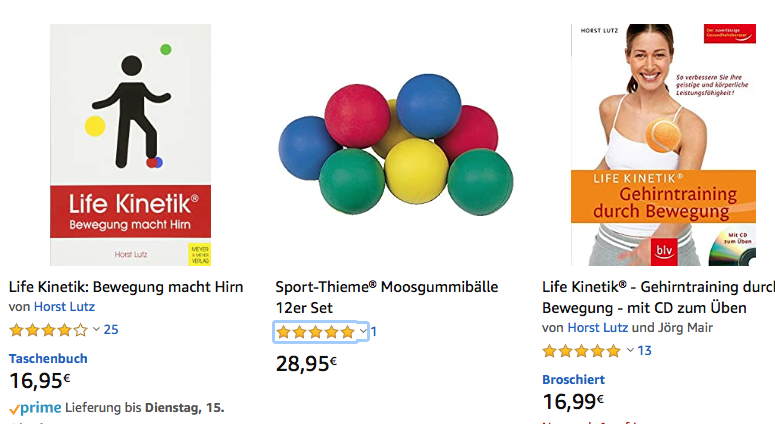 